Пәні: Қазақ тіліТақырыбы:  Жаттығу жұмысыПәні: Қазақ тіліТақырыбы:  Жаттығу жұмысыПәні: Қазақ тіліТақырыбы:  Жаттығу жұмысыПәні: Қазақ тіліТақырыбы:  Жаттығу жұмысыМектеп: Нұржау жалпы орта мектебіМектеп: Нұржау жалпы орта мектебіМектеп: Нұржау жалпы орта мектебіКүні:  27.01.2017жылКүні:  27.01.2017жылКүні:  27.01.2017жылКүні:  27.01.2017жылМұғалімнің есімі: Хамзина Айдын АйдарбековнаМұғалімнің есімі: Хамзина Айдын АйдарбековнаМұғалімнің есімі: Хамзина Айдын АйдарбековнаСынып: 2 «А»Сынып: 2 «А»Сынып: 2 «А»Сынып: 2 «А»Қатысқандар саны: 19Қатыспағандар саны: 0Қатыспағандар саны: 0Сабақ негізделген оқу мақсаты (мақсаттары) Сабақ негізделген оқу мақсаты (мақсаттары) Сабақ негізделген оқу мақсаты (мақсаттары) Оқушылардың сөздің құрамы туралы түсініктерін пысықтау. Жұрнақ пен жалғаудың қызметі туралы біліктерін толықтыру. Сөз құрамына талдауды үйрету.Оқушылардың сөздің құрамы туралы түсініктерін пысықтау. Жұрнақ пен жалғаудың қызметі туралы біліктерін толықтыру. Сөз құрамына талдауды үйрету.Оқушылардың сөздің құрамы туралы түсініктерін пысықтау. Жұрнақ пен жалғаудың қызметі туралы біліктерін толықтыру. Сөз құрамына талдауды үйрету.Оқушылардың сөздің құрамы туралы түсініктерін пысықтау. Жұрнақ пен жалғаудың қызметі туралы біліктерін толықтыру. Сөз құрамына талдауды үйрету.Күтілетін нәтижеКүтілетін нәтижеКүтілетін нәтижеОқушылар сөз құрамы туралы біліктерін толықтыраы; Түбір мен қосымшаны ажырата алады;Жазылу заңдылықтарын біледі;Сөз құрамына талдауды үйренеді;Оқушылар сөз құрамы туралы біліктерін толықтыраы; Түбір мен қосымшаны ажырата алады;Жазылу заңдылықтарын біледі;Сөз құрамына талдауды үйренеді;Оқушылар сөз құрамы туралы біліктерін толықтыраы; Түбір мен қосымшаны ажырата алады;Жазылу заңдылықтарын біледі;Сөз құрамына талдауды үйренеді;Оқушылар сөз құрамы туралы біліктерін толықтыраы; Түбір мен қосымшаны ажырата алады;Жазылу заңдылықтарын біледі;Сөз құрамына талдауды үйренеді;Тілдік мақсатТілдік мақсатТілдік мақсатОқушылар:Оқушылар өз ойын жеткізе алады.Оқушылар:Оқушылар өз ойын жеткізе алады.Оқушылар:Оқушылар өз ойын жеткізе алады.Оқушылар:Оқушылар өз ойын жеткізе алады.Тілдік мақсатТілдік мақсатТілдік мақсатНегізгі сөздер мен тіркестер: Шығармашылық жұмыстарды ой қозғау арқылы айтады;Негізгі сөздер мен тіркестер: Шығармашылық жұмыстарды ой қозғау арқылы айтады;Негізгі сөздер мен тіркестер: Шығармашылық жұмыстарды ой қозғау арқылы айтады;Негізгі сөздер мен тіркестер: Шығармашылық жұмыстарды ой қозғау арқылы айтады;Тілдік мақсатТілдік мақсатТілдік мақсатТалқылауға арналған тармақтар:Жұрнақ пен жалғау туралы біледі;;Талқылауға арналған тармақтар:Жұрнақ пен жалғау туралы біледі;;Талқылауға арналған тармақтар:Жұрнақ пен жалғау туралы біледі;;Талқылауға арналған тармақтар:Жұрнақ пен жалғау туралы біледі;;Тілдік мақсатТілдік мақсатТілдік мақсатЖазылым бойынша ұсыныстар: Постер қорғау, жаттығу жұмыстарыЖазылым бойынша ұсыныстар: Постер қорғау, жаттығу жұмыстарыЖазылым бойынша ұсыныстар: Постер қорғау, жаттығу жұмыстарыЖазылым бойынша ұсыныстар: Постер қорғау, жаттығу жұмыстарыАлдыңғы тақырыпАлдыңғы тақырыпАлдыңғы тақырыпЖұрнақ пен жалғаудың өзгешелігіЖұрнақ пен жалғаудың өзгешелігіЖұрнақ пен жалғаудың өзгешелігіЖұрнақ пен жалғаудың өзгешелігіЖоспарЖоспарЖоспарЖоспарЖоспарЖоспарЖоспарЖоспарланған уақыт45 минЖоспарланған жаттығулар (төменде жоспарланған жаттығулармен қатар, ескертпелерді жазыңыз)Жоспарланған жаттығулар (төменде жоспарланған жаттығулармен қатар, ескертпелерді жазыңыз)Жоспарланған жаттығулар (төменде жоспарланған жаттығулармен қатар, ескертпелерді жазыңыз)Жоспарланған жаттығулар (төменде жоспарланған жаттығулармен қатар, ескертпелерді жазыңыз)РесурстарОүББасталуы1 минІ. Психологиялық дайындықКәне бәріміз тұрайықАмандасып алайықБір – бірімізге күлімдепЖақсы сөздер айтайық                       Қасыма кел сыныптас                       Алақаныңды маған аш                       Міне менің қолым бос                       Жылуыма жылу қосІ. Психологиялық дайындықКәне бәріміз тұрайықАмандасып алайықБір – бірімізге күлімдепЖақсы сөздер айтайық                       Қасыма кел сыныптас                       Алақаныңды маған аш                       Міне менің қолым бос                       Жылуыма жылу қосІ. Психологиялық дайындықКәне бәріміз тұрайықАмандасып алайықБір – бірімізге күлімдепЖақсы сөздер айтайық                       Қасыма кел сыныптас                       Алақаныңды маған аш                       Міне менің қолым бос                       Жылуыма жылу қосІ. Психологиялық дайындықКәне бәріміз тұрайықАмандасып алайықБір – бірімізге күлімдепЖақсы сөздер айтайық                       Қасыма кел сыныптас                       Алақаныңды маған аш                       Міне менің қолым бос                       Жылуыма жылу қосҚазақ тілі 2 сынып. Алматы «Ата мұра»Бастауыш сыныпта оқыту әдістемесі. 2016жылЭлектронды оқулықтарБасталуы1 минІІ. Топқа бөлу: Тақтада ілулі тұрған түймедақ гүлінің 3 түсті күлтешесін алу арқылы (қызыл, сары, жасыл) үш топқа бөлінеді.ІІ. Топқа бөлу: Тақтада ілулі тұрған түймедақ гүлінің 3 түсті күлтешесін алу арқылы (қызыл, сары, жасыл) үш топқа бөлінеді.ІІ. Топқа бөлу: Тақтада ілулі тұрған түймедақ гүлінің 3 түсті күлтешесін алу арқылы (қызыл, сары, жасыл) үш топқа бөлінеді.ІІ. Топқа бөлу: Тақтада ілулі тұрған түймедақ гүлінің 3 түсті күлтешесін алу арқылы (қызыл, сары, жасыл) үш топқа бөлінеді.Түрлі түсті гүлдер5 минІІІ.  БілімМиға шабуыл «Мен саған, сен маған»Сөз дегеніміз не?Түбір дегеніміз не?Қосымша дегеніміз не?Қосымша нешеге бөлінеді?Жұрнақ дегеніміз не?Жалғау дегеніміз не?Ой толғау Ойын «Не қажет?»1.Бала серуен шық.2.Серік доп сат ал.-Балалар, мына тапсырма арқылы не айтар едіңдер?-Бұлар қандай сөздер?                     -Балалар, қорытынды айтады.ІІІ.  БілімМиға шабуыл «Мен саған, сен маған»Сөз дегеніміз не?Түбір дегеніміз не?Қосымша дегеніміз не?Қосымша нешеге бөлінеді?Жұрнақ дегеніміз не?Жалғау дегеніміз не?Ой толғау Ойын «Не қажет?»1.Бала серуен шық.2.Серік доп сат ал.-Балалар, мына тапсырма арқылы не айтар едіңдер?-Бұлар қандай сөздер?                     -Балалар, қорытынды айтады.ІІІ.  БілімМиға шабуыл «Мен саған, сен маған»Сөз дегеніміз не?Түбір дегеніміз не?Қосымша дегеніміз не?Қосымша нешеге бөлінеді?Жұрнақ дегеніміз не?Жалғау дегеніміз не?Ой толғау Ойын «Не қажет?»1.Бала серуен шық.2.Серік доп сат ал.-Балалар, мына тапсырма арқылы не айтар едіңдер?-Бұлар қандай сөздер?                     -Балалар, қорытынды айтады.ІІІ.  БілімМиға шабуыл «Мен саған, сен маған»Сөз дегеніміз не?Түбір дегеніміз не?Қосымша дегеніміз не?Қосымша нешеге бөлінеді?Жұрнақ дегеніміз не?Жалғау дегеніміз не?Ой толғау Ойын «Не қажет?»1.Бала серуен шық.2.Серік доп сат ал.-Балалар, мына тапсырма арқылы не айтар едіңдер?-Бұлар қандай сөздер?                     -Балалар, қорытынды айтады.Мадақтап марапаттауСмайликпен мадақтауОртасы9 мин3 мин5 мин1 мин3 мин6 минІV.ТүсінуТоптық жұмысІ топ. А) Біз... үй.... жылу.....                Ана.... тара......(көп нүктенің орнына тиісті қосымшаны қояды. )Ә) Өлеңнің шумағын айту.ІІ топ. А) Жұрнақ жалғау            Қой......    Оқу......    Балық ......            Ә) Сөйлем құрастыру.ІІІ топ  А) Сөзге жалғау жалғау           Бала..... Кітап....  Дос.....            Ә) Мақал – мәтел ойлауҮ. ҚолдануОқулықпен жұмыс                         Ұжымдық жұмыс 307 - жаттығу. Мақалды түсініп оқы. Жалғауларды тап.   1.Еңбегінен ел таныр.          2.Шебердің қолы ортақ             Шешеннің сөзі ортақТақтамен жұмыс308 – жаттығу. Сөздерді үлгіге сүйеніп өзгертіп жаз.Бүркітші, бүркіттер, бүркітпенСыйға, сыйлық, сыйлы.Дойбы, дойбышы, дойбышылар.Еңбек, еңбекшіл, еңбекке, еңбектіҮІ. Сергіту сәті.ҮІІ.  ТалдауЖұптық жұмысОйын «Сыңарын тап»Мақсаты:Қолғаптардың сығарын табу арқылы түбір мен қосымша арқылы сөз шығару.Шығармашылық тапсырма. Суреттер сөйлейді.ІV.ТүсінуТоптық жұмысІ топ. А) Біз... үй.... жылу.....                Ана.... тара......(көп нүктенің орнына тиісті қосымшаны қояды. )Ә) Өлеңнің шумағын айту.ІІ топ. А) Жұрнақ жалғау            Қой......    Оқу......    Балық ......            Ә) Сөйлем құрастыру.ІІІ топ  А) Сөзге жалғау жалғау           Бала..... Кітап....  Дос.....            Ә) Мақал – мәтел ойлауҮ. ҚолдануОқулықпен жұмыс                         Ұжымдық жұмыс 307 - жаттығу. Мақалды түсініп оқы. Жалғауларды тап.   1.Еңбегінен ел таныр.          2.Шебердің қолы ортақ             Шешеннің сөзі ортақТақтамен жұмыс308 – жаттығу. Сөздерді үлгіге сүйеніп өзгертіп жаз.Бүркітші, бүркіттер, бүркітпенСыйға, сыйлық, сыйлы.Дойбы, дойбышы, дойбышылар.Еңбек, еңбекшіл, еңбекке, еңбектіҮІ. Сергіту сәті.ҮІІ.  ТалдауЖұптық жұмысОйын «Сыңарын тап»Мақсаты:Қолғаптардың сығарын табу арқылы түбір мен қосымша арқылы сөз шығару.Шығармашылық тапсырма. Суреттер сөйлейді.ІV.ТүсінуТоптық жұмысІ топ. А) Біз... үй.... жылу.....                Ана.... тара......(көп нүктенің орнына тиісті қосымшаны қояды. )Ә) Өлеңнің шумағын айту.ІІ топ. А) Жұрнақ жалғау            Қой......    Оқу......    Балық ......            Ә) Сөйлем құрастыру.ІІІ топ  А) Сөзге жалғау жалғау           Бала..... Кітап....  Дос.....            Ә) Мақал – мәтел ойлауҮ. ҚолдануОқулықпен жұмыс                         Ұжымдық жұмыс 307 - жаттығу. Мақалды түсініп оқы. Жалғауларды тап.   1.Еңбегінен ел таныр.          2.Шебердің қолы ортақ             Шешеннің сөзі ортақТақтамен жұмыс308 – жаттығу. Сөздерді үлгіге сүйеніп өзгертіп жаз.Бүркітші, бүркіттер, бүркітпенСыйға, сыйлық, сыйлы.Дойбы, дойбышы, дойбышылар.Еңбек, еңбекшіл, еңбекке, еңбектіҮІ. Сергіту сәті.ҮІІ.  ТалдауЖұптық жұмысОйын «Сыңарын тап»Мақсаты:Қолғаптардың сығарын табу арқылы түбір мен қосымша арқылы сөз шығару.Шығармашылық тапсырма. Суреттер сөйлейді.ІV.ТүсінуТоптық жұмысІ топ. А) Біз... үй.... жылу.....                Ана.... тара......(көп нүктенің орнына тиісті қосымшаны қояды. )Ә) Өлеңнің шумағын айту.ІІ топ. А) Жұрнақ жалғау            Қой......    Оқу......    Балық ......            Ә) Сөйлем құрастыру.ІІІ топ  А) Сөзге жалғау жалғау           Бала..... Кітап....  Дос.....            Ә) Мақал – мәтел ойлауҮ. ҚолдануОқулықпен жұмыс                         Ұжымдық жұмыс 307 - жаттығу. Мақалды түсініп оқы. Жалғауларды тап.   1.Еңбегінен ел таныр.          2.Шебердің қолы ортақ             Шешеннің сөзі ортақТақтамен жұмыс308 – жаттығу. Сөздерді үлгіге сүйеніп өзгертіп жаз.Бүркітші, бүркіттер, бүркітпенСыйға, сыйлық, сыйлы.Дойбы, дойбышы, дойбышылар.Еңбек, еңбекшіл, еңбекке, еңбектіҮІ. Сергіту сәті.ҮІІ.  ТалдауЖұптық жұмысОйын «Сыңарын тап»Мақсаты:Қолғаптардың сығарын табу арқылы түбір мен қосымша арқылы сөз шығару.Шығармашылық тапсырма. Суреттер сөйлейді.Топ бірін бірі бағалайдыАқ қағаз, маркерлер, түрлі түст карандаштарСмайлик беруБірін – бірі қол шапалақтау арқылы бағалау. Бағдаршам түстері арқылы бағалау.Бас бармақпен бағалауСмайликпен мадақтау Ортасы3  минІХ.Жинақтау  «Кубизм»-Сөз мағынасын өзгертетін қосымша қалай аталады?-Сөз бен сөзді байланыстыратын қосымшаны ата?-Сөздің ең түпкі бөлшегі қалай аталады?-«Жұмысшы» сөзін сөз құрамына талда?-Жалғау жалға мектеп-Қосымшаның неше түрі бар?ІХ.Жинақтау  «Кубизм»-Сөз мағынасын өзгертетін қосымша қалай аталады?-Сөз бен сөзді байланыстыратын қосымшаны ата?-Сөздің ең түпкі бөлшегі қалай аталады?-«Жұмысшы» сөзін сөз құрамына талда?-Жалғау жалға мектеп-Қосымшаның неше түрі бар?ІХ.Жинақтау  «Кубизм»-Сөз мағынасын өзгертетін қосымша қалай аталады?-Сөз бен сөзді байланыстыратын қосымшаны ата?-Сөздің ең түпкі бөлшегі қалай аталады?-«Жұмысшы» сөзін сөз құрамына талда?-Жалғау жалға мектеп-Қосымшаның неше түрі бар?ІХ.Жинақтау  «Кубизм»-Сөз мағынасын өзгертетін қосымша қалай аталады?-Сөз бен сөзді байланыстыратын қосымшаны ата?-Сөздің ең түпкі бөлшегі қалай аталады?-«Жұмысшы» сөзін сөз құрамына талда?-Жалғау жалға мектеп-Қосымшаның неше түрі бар?МадақтауҚол шапалақтауАяқталуы3 мин1 мин1 минХ.Бағалау           «Гүл шоғы» ойыны(түбір және қосымшалы сөздерге мысал ойлау)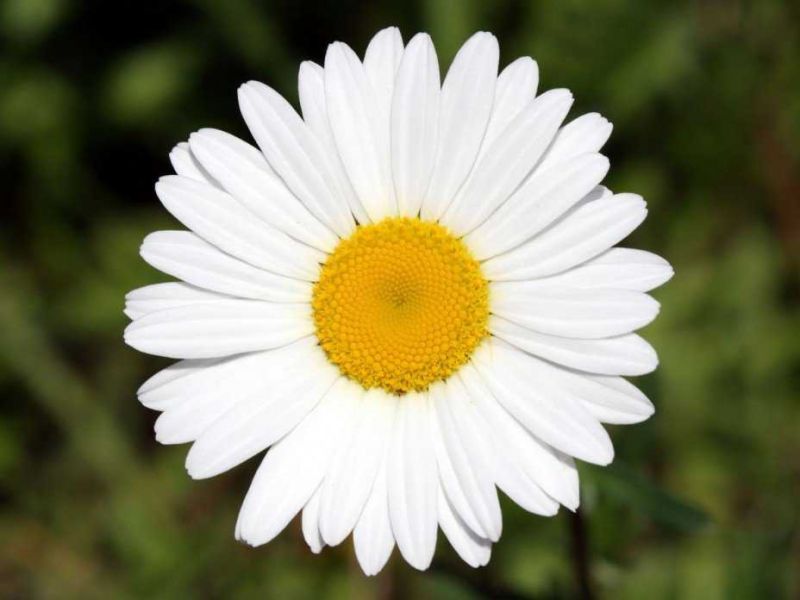 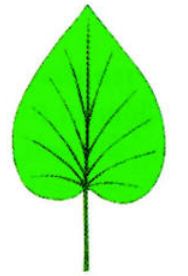 Х. Кері байланыс.  - Не үйрендік?- Не білдік?- Не білгім келеді?ХІ. Үйге тапсырмаЕреже жаттау. 311 - жаттығу«Менің Қазақстаным тақырыбында әңгіме құрау»Х.Бағалау           «Гүл шоғы» ойыны(түбір және қосымшалы сөздерге мысал ойлау)Х. Кері байланыс.  - Не үйрендік?- Не білдік?- Не білгім келеді?ХІ. Үйге тапсырмаЕреже жаттау. 311 - жаттығу«Менің Қазақстаным тақырыбында әңгіме құрау»Х.Бағалау           «Гүл шоғы» ойыны(түбір және қосымшалы сөздерге мысал ойлау)Х. Кері байланыс.  - Не үйрендік?- Не білдік?- Не білгім келеді?ХІ. Үйге тапсырмаЕреже жаттау. 311 - жаттығу«Менің Қазақстаным тақырыбында әңгіме құрау»Х.Бағалау           «Гүл шоғы» ойыны(түбір және қосымшалы сөздерге мысал ойлау)Х. Кері байланыс.  - Не үйрендік?- Не білдік?- Не білгім келеді?ХІ. Үйге тапсырмаЕреже жаттау. 311 - жаттығу«Менің Қазақстаным тақырыбында әңгіме құрау»Бас бармақпен бағалауСабақта  алған  әсерлерін  берілген  стикерге  жазып  ата анаға сыйлауАяқталуы2 минХІ. Жиынтық бағалауБағалау дискрипторы арқылы бағалау Бағалау дискрипторыМүлде қатыспадыҚатысты, тапсырманың 4/1 орындадыҚанағаттанарлық деңг.қатыстыОрташа деңгейде қатысты, тапсырмаларды орындадыЖақсы деңгейде қатысты, жақсы орындадыЖоғары деңгейде қатысты, барлық тапсырманы орындады40-35 – «5»34-25 – «4»24 -15 –«3»ХІ. Жиынтық бағалауБағалау дискрипторы арқылы бағалау Бағалау дискрипторыМүлде қатыспадыҚатысты, тапсырманың 4/1 орындадыҚанағаттанарлық деңг.қатыстыОрташа деңгейде қатысты, тапсырмаларды орындадыЖақсы деңгейде қатысты, жақсы орындадыЖоғары деңгейде қатысты, барлық тапсырманы орындады40-35 – «5»34-25 – «4»24 -15 –«3»ХІ. Жиынтық бағалауБағалау дискрипторы арқылы бағалау Бағалау дискрипторыМүлде қатыспадыҚатысты, тапсырманың 4/1 орындадыҚанағаттанарлық деңг.қатыстыОрташа деңгейде қатысты, тапсырмаларды орындадыЖақсы деңгейде қатысты, жақсы орындадыЖоғары деңгейде қатысты, барлық тапсырманы орындады40-35 – «5»34-25 – «4»24 -15 –«3»ХІ. Жиынтық бағалауБағалау дискрипторы арқылы бағалау Бағалау дискрипторыМүлде қатыспадыҚатысты, тапсырманың 4/1 орындадыҚанағаттанарлық деңг.қатыстыОрташа деңгейде қатысты, тапсырмаларды орындадыЖақсы деңгейде қатысты, жақсы орындадыЖоғары деңгейде қатысты, барлық тапсырманы орындады40-35 – «5»34-25 – «4»24 -15 –«3»